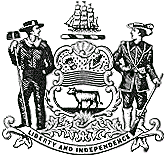 SCR 39 – Meeting Agenda27 August 2015WelcomeIntroductionsPath forwardDiscussionQuestionsAdjourn